锅炉型号DZF4.0-1.25-SW的锅炉登记卡及检验报告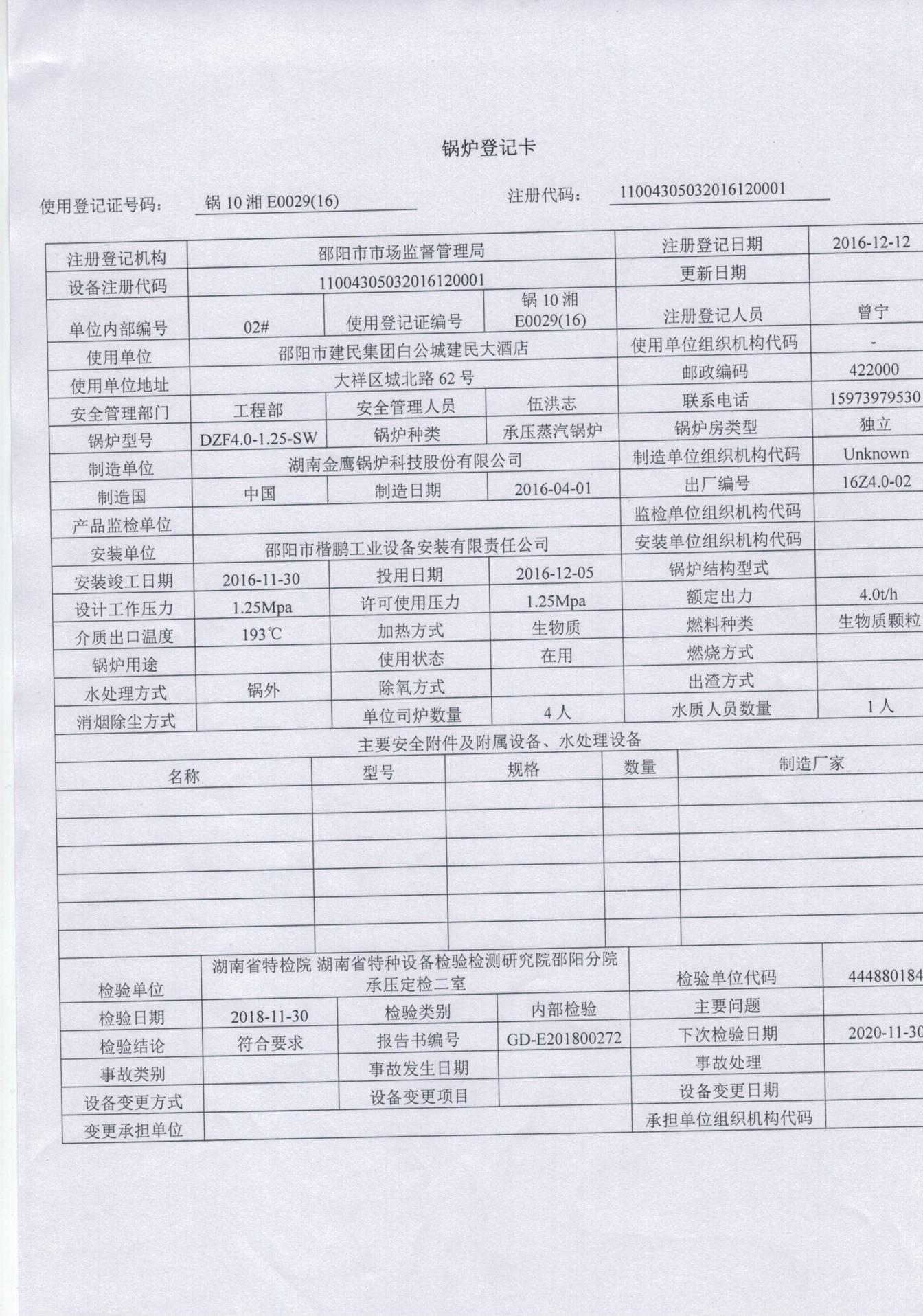 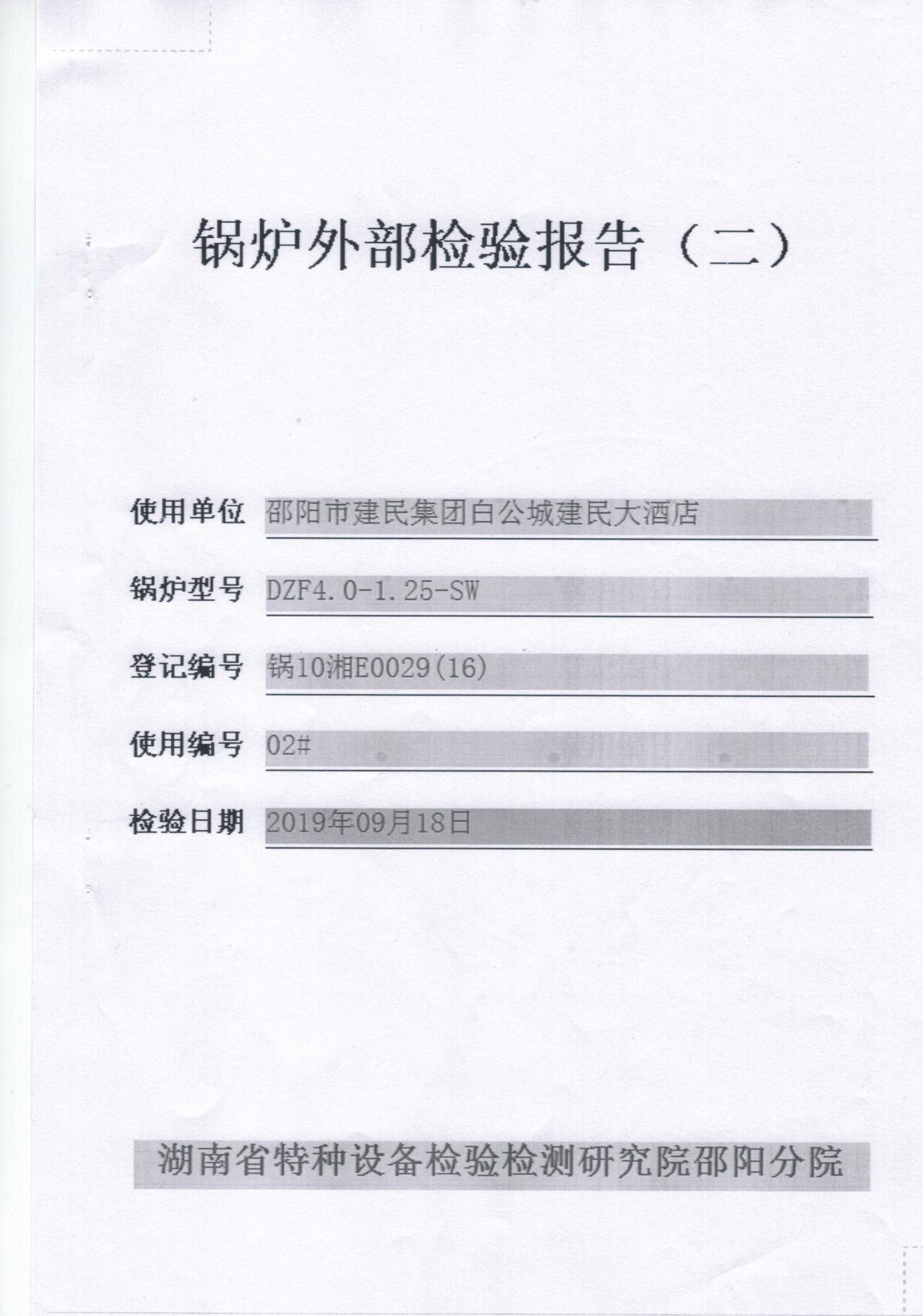 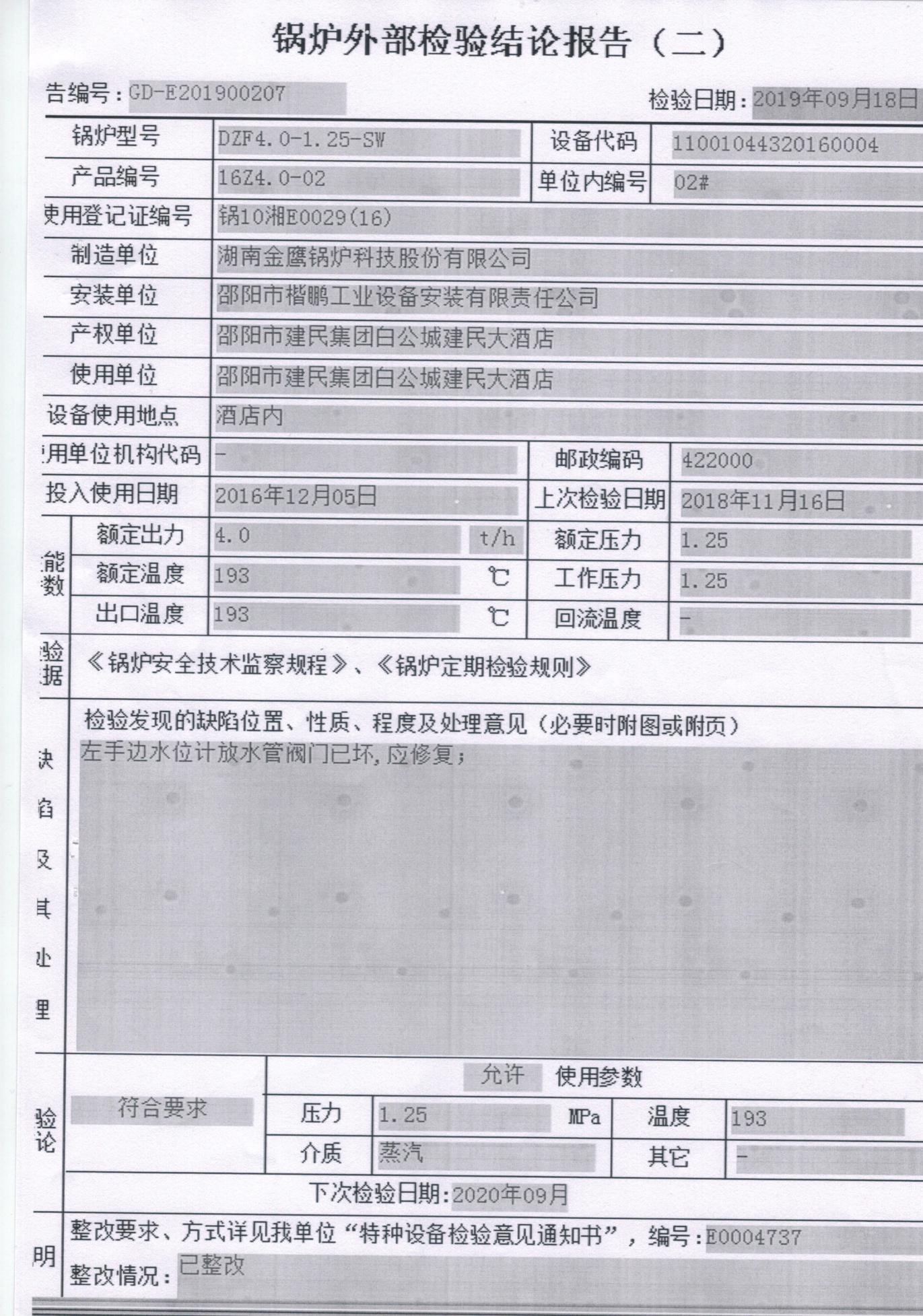 